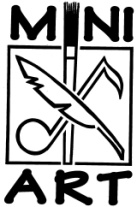 Pályázati kiírásSzín-Folt Művészeti Alapítvány A/ Hivatásos művészek:A/1	Olaj, tempera, akvarell, pasztell, akril,A/2	Grafika, tus, ceruza, metszet, nyomat, fotó, montázs, számítógépes grafikaA/3	Tűzzománc, kisplasztika, plakett, relief, applikáció, textil, üveg, kerámiaB/ Műkedvelők (technikától függetlenül 1 kategória!)téma: szabadon választotttechnika: fent nevezett kategóriáknak megfelelően minden jelentkezőnek 10 db keretet kötelezően fel kell használni!az alkotásokhoz „Pályázati adatlapot” kell mellékelni, azt kötelező kitölteni!az alkotások sorszámát, címét, művészárát (!) kérjük a Pályázati adatlapon megadni!keret méretek (a keret hátsó -falc- mérete, nem a kép látható része!): 10x10 cm-es 4 db;   	       5x10 cm-es 3 db;       5x5   cm-es 3 dbaz alkotásokat vagy keretezve, kiállításra alkalmasan kell beadni -akasztók nélkül!- vagy:keret kollekciót netto 8.000.- Ft-tól lehet megrendelni, vásárolni a szervezőknél (30/4810187)az alkotások hátul nem emelkedhetnek ki a keret síkjából, a kereteket leragasztani nem szabad!az alkotásokat adathordozón is el kell küldeni jpg formátumban (cd, vagy csatolt file e-mailen!)az alkotásokról CD lemezt készítünk, melyet 2.000.-Ft-ért meg lehet vásárolnicsak eredeti alkotásokkal lehet pályázni (fénymásolatot nem fogadunk el)a beküldött munkákat szakmai zsűri értékelicsak teljes kollekciók kerülnek kiállításranevezési díj: 3 db kép, minden méretből 1-1 db (képek hátulján kérem megjelölni őket!!!)a képek árusítása során a művészárra +20%-os felárat számítunk fela kiállítás után az alkotásokat a megjelölt módon visszajuttatjuk a művészeknekbeadási határidő: 2018. április 25.beküldendő: 7400 Kaposvár Fő utca 24.kiállítás megnyitó, díjkiosztó: 2018. május 26. szombat 11.00 a Rippl-Rónai Fesztivál keretébenkiállítás helyszíne: Kaposvár, Fő u. 24. SZÍN-FOLT Galériaideje: május 07.- június 30.-iga zsűri által javasolt kollekciók a díjfelajánlók által kerülnek díjazásradíjazás: - 4 kategóriában fődíj: 		min. 50.000.-Ft értékű felajánlások + oklevél- különdíjak				min. 15.000.-Ft értékű felajánlások + oklevél a fődíjas kollekciók a szervezők tulajdonában maradnak!szervezőknek jogában áll az egyes kategóriákban a fődíjat megosztani, illetve nem kiadni!információ: - Szabó Károly Attila: 	  mobil: +36-30/9517294- Kimmel Ágnes (keretezés): mobil: +36-30/4810187e-mail: szaboka.ais@gmail.com Kérjük, ajánlja pályázatunkat művésztársainak is, valamint küldje el e-mail címét,hogy tájékoztatni tudjuk programjainkról!23. Nemzetközi Miniatűr Fesztivál PÁLYÁZATI ADATLAPnév:           		………………………………………………..irányítószám:    	………….település:    		……………………………………………….utca, házszám:   	……………………………………………….ország:        		……………………………………………….telefon:     		………………………………………………..e-mail (!):  		……………………………………………….. sorozat (kollekció) címe: ………………………………………………….Kategória: Hivatásos A/1    A/2    A/3         Műkedvelő   (a  megfelelőt kérjük bejelölni!)Magyarországon a képeket a kiállítás után:postai úton, utánvéttel kérem visszaküldeni a fenti címrepostai úton, utánvéttel kérem visszaküldeni a következő címre:…………………………………………………………………………………………………személyesen (vagy megbízottam) veszem át a képeket 1 hónapon belül                                                (a megfelelő rész aláhúzandó, kötelező kitölteni!)Külföldre: a posta költség 20 €, amit a képekkel együtt, nevezéskor kell elküldeni! Nyilatkozat:A pályázati feltételeket megismertem, azokat elfogadom; egyben tudomásul veszem és kijelentem, hogy amennyiben fent nevezett kollekció fődíjat kap, az alkotások tulajdonjogáról lemondok!       ……………………………………………………….                                kiállítóA pályázatra beadott alkotásokat  - 10 db- átvettem:Kaposvár 2018. ……………..                                                                     Szabó Károly Attila                                                                                        főszervezősorszkép címemérettechnikaművészármegjegyzés 1.10x102.10x103.10x104.10x105.5x106.5x107.5x108.5x59.5x510.5x5